CESTOU MILOSRDENSTVÍ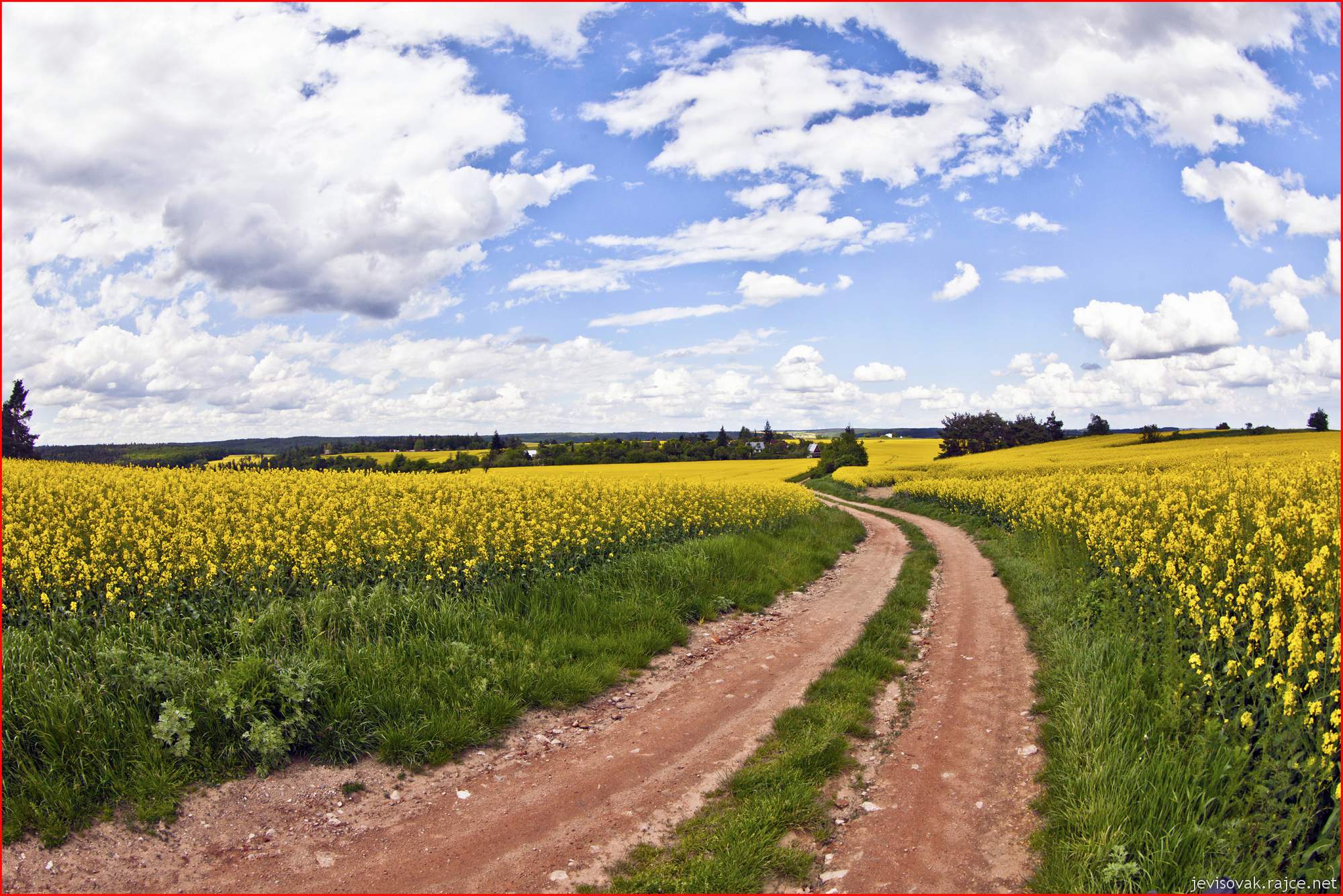 Setkání děvčat od 7 do 12 letv Hoješíně u Seče  27.5. – 29.5.2016Vede otec Pavel RousekZačínáme v pátek 27.5. mší svatou v 18:00 hodProžijeme spoustu krásných setkání ... putování... her... sdíleníProto si sebou vezměte spacák, teplé oblečení, přezůvky, pevnou obuvKončíme v neděli 29.5. ve 13:00 hodCena dobrovolný příspěvekHlásit se můžeš do 10.5. u sestry Gratie /733 755 824/ nebo hojesin.osf@seznam.cz/